Informacje pomagające oszacować wycenę content video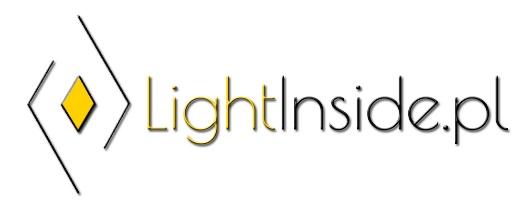 Data zapytania ofertowego:……………………………………….Klient:………………………………………………………………………... Jaka jest tematyka nagrań content video: moduły do kursu online, kampania marketingowa, tutoriale o Twoim produkcie, filmy instruktażowe, content na vloga na Twoją stronę, Facebook lub kanał YouTube, wywiady ze specjalistami w branży lub influenceramivideo opinie od zadowolonych klientów?Czy masz już plan, co chcesz pokazać swoim klientom, jaki ich problem chcesz rozwiązać dzięki twoim usługom/ produktom? Nakreśl wstępny scenariusz, jeśli masz takowy w głowie. Możemy też zastanowić się nad nim wspólnie. Podaj proszę adres www lub fanpage na FB, adres konta na Instgramie swojej firmy.Jaki jest przewidywany przez ciebie czas trwania twojego contentu video? Ilość modułów, ich szacowany czas trwania, ilość dni w które chcesz nagrywać kolejne partie treści video.Podaj proszę inspiracje innych np. kursów online, jeśli takowe znalazłeś (linki):Jeśli miejscem nagrań jest inne miejsce niż Kraków, podaj proszę jakie? Gdzie, przewidujesz nagrania (swoje biuro – jeśli masz jego zdjęcia podeślij proszę, wynajęte studio nagrań)Czy chcesz zabawne nagranie zza kulis, tzw. backstage?Przygotowania, które wydaje Ci się, że będą potrzebne:Czy jest jakiś program, w którym chcesz ewentualnie nagrywać swoje wypowiedzi np. OBS, Zoom itd.Pomoc w stylizacjiMakijażLektor Stworzenie ruchomego intro z logo Twojej firmyDodanie opisów w filmie (to co mówisz w formie pisemnej dla osób, które odtwarzają filmy w trybie cichym)Dodanie tytułu na początku (lub intro) oraz namiarów na Twoją firmę i wezwania do działania klienta (CTA) na końcu tzw. outro.Rezerwacja i opłata miejsca nagrańSprzęt jaki będzie nam potrzebny według ciebie do nagrań: Dwie kamery (przydatne do wywiadów)Mikrofon kierunkowy lub zestaw mikrofonów bezprzewodowych (przydatne do wywiadów)Program do nagrywania czynności ekranowych plus dodatkowy komputerTło kartonowe (jeśli twój kadr nie jest najlepszy)Slider (do nagrywania wnętrz, produktów i detali)Dodatkowe oświetlenieGdzie film będzie udostępniany: FB, YT, Instagram, strona www?Jakie są preferencje co do muzyki użytej jako podkład? Czy są jakieś preferencje w trakcie montażu filmu: preferowane filtry, przejścia, rodzaj czcionki, elementy graficzne, czy chcesz wykorzystać opcję PIP – Picture in Picture (czyli np. Ty mówisz w małym oknie na tle czynności ekranowych lub na tle wyświetlanej prezentacji w slideshow)?Czy jest jakiś budżet, w którym mamy się zmieścić?Czy jest termin tzw. deathline na nagrania i montaż Twojego contentu video?Odeślij na mój adres e-mail: anna@lightinside.pl odpowiedzi na interesujące Cię kwestie. Daj mi chwilę na oszacowanie ceny (około doby). Jeśli ją zaakceptujesz – działamy!Pozdrawiam ciepłoAnna ZającLightinside.pl